Служба 101  В связи с резким понижением температуры воздуха  на территории Республики Хакасия увеличивается вероятность роста количества пожаров в жилом секторе и на транспорте. Специалисты пожарной охраны просят всех жителей быть бдительными и напоминают правила пожарной безопасности при эксплуатации автомобиля:- Не используйте для прогрева открытый огонь, паяльные лампы, самодельные электроприборы;- Следите за состоянием газового оборудования, при запахе газа немедленно обращайтесь к специалистам;- Обязательно храните в салоне исправный огнетушитель.Если возникновения пожара избежать не удалось:- Незамедлительно звоните в пожарную охрану по номеру «101» либо единую диспетчерскую службу по номеру «112»;- Высадите из автомобиля всех пассажиров;- Постарайтесь ликвидировать пожар подручными средствами до прибытия пожарных с помощью огнетушителя, плотной ткани, снега;- Если не удается справиться с огнем, отойдите на безопасное расстояние, может произойти взрыв топливного бака или газового баллона;- Ни в коем случае не садитесь в горящий автомобиль, и не пытайтесь его завести!- В случаях пожара на автостоянке или гараже, постарайтесь откатить рядом стоящие автомобили, просите о помощи других людей.При эксплуатации отопительных приборов и электроприборов придерживайтесь следующих правил:не эксплуатируйте неисправные печи и другие отопительные приборы;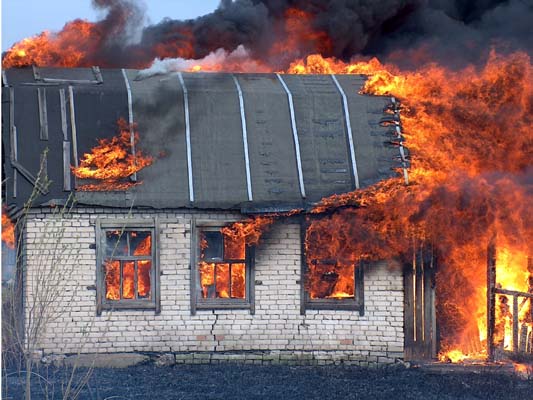 не оставляйте без присмотра топящиеся печи, а также не поручайте надзор за ними малолетним детям;не допускайте перекаливания печей;не эксплуатируйте электропроводку и кабели с повреждённой или потерявшей защитные свойства изоляцией;не применяйте нестандартные (самодельные), электронагревательные приборы.Помните: соблюдение правил пожарной безопасности – залог сохранности вашего имущества и здоровья!Противопожарная профилактика, ТОНДПР